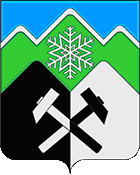 КЕМЕРОВСКАЯ ОБЛАСТЬ - КУЗБАСС
ТАШТАГОЛЬСКИЙ МУНИЦИПАЛЬНЫЙ РАЙОН
АДМИНИСТРАЦИЯ«ТАШТАГОЛЬСКОГО МУНИЦИПАЛЬНОГОРАЙОНА»ПОСТАНОВЛЕНИЕот «26»  августа 2022  № 1006-пОб утверждении Правил (основания, условия и порядок) списания и восстановления в учете задолженности по денежным обязательствам перед Таштагольским муниципальным райономВ соответствии с пунктом 3 статьи 93.7 Бюджетного кодекса Российской Федерации администрация Таштагольского муниципального района постановляет:1. Утвердить Правила (основания, условия и порядок) списания и восстановления в учете задолженности по денежным обязательствам перед Таштагольским муниципальным районом  согласно приложению к настоящему постановлению.2. Пресс-секретарю Главы Таштагольского муниципального района (М.Л. Кустова) разместить настоящее постановление на официальном сайте Администрации «Таштагольского муниципального района» в информационно-телекоммуникационной сети Интернет. 3.  Контроль за исполнением настоящего постановления возложить на заместителя Главы Таштагольского муниципального района С.Е. Попова.4. Настоящее постановление вступает в силу с момента подписания и распространяет свое действие на правоотношения, возникшие с 01.01.2022.Глава Таштагольскогомуниципального района                                                                   А.Г. ОрловПриложение к постановлениюадминистрации Таштагольскогомуниципального районаот «26»  августа 2022  № 1006-пПравила (основания, условия и порядок) списания и восстановления в учете задолженности по денежным обязательствам перед Таштагольским муниципальным районом1. Общие положения 1.  Настоящие Правила определяют основания, условия и порядок списания и восстановления в учете задолженности юридических лиц, индивидуальных предпринимателей, по денежным обязательствам (далее- задолженность) перед Таштагольским муниципальным районом (далее - район) и распространяются на задолженность юридических лиц, индивидуальных предпринимателей (далее - должник) по обязательствам, возникшим на основании договоров о предоставлении из бюджета района кредитов, договоров о реструктуризации задолженности по бюджетным кредитам, предоставленным из бюджета района, договоров поручительства и муниципальной гарантии (далее – обязательства должника).  2.  Основаниями списания в учете задолженности являются:            а) ликвидация должника в установленном законодательством  порядке (кроме случаев, когда Федеральным законом от 08.03.2015 № 42-ФЗ «О внесении изменений в часть первую Гражданского кодекса Российской Федерации» или иными правовыми актами исполнение обязательства ликвидированного должника возложено на другое лицо);            б) исключение должника из Единого государственного реестра юридических лиц (индивидуальных предпринимателей) в порядке, предусмотренном законодательством Российской Федерации о государственной регистрации юридических лиц и индивидуальных предпринимателей;             в) прекращение обязательств должника по другим основаниям, установленным законодательством Российской Федерации или договором (кроме случаев прекращения обязательства новацией, прощением долга, предоставлением отступного, зачетом встречного однородного требования или исполнением);               г) признание требования по обязательству погашенным (исполненным) в соответствии с законодательством и (или) решением суда;              д)  признание судом обязательств должника:  недействительными;  исполненными (погашенными);  невозникшими (незаключенными);       оформленными поддельными (подложными, ложными, фальшивыми, фиктивными, сфабрикованными, сфальсифицированными) документами;совершенными не существовавшими на момент заключения договора (в том числе вымышленными, мнимыми, фиктивными) лицами, подставными, неустановленными, неизвестными лицами, лицами, действовавшими от их имени, а также иными лицами, не обладавшими на момент совершения сделки необходимой правоспособностью (полномочиями).3. Если действующим законодательством и (или) судом установлена обязанность должника по возврату имущества, полученного по недействительному договору, в том числе по возврату неосновательно приобретенного или сбереженного имущества, задолженность по обязательству, признанному судом недействительным, подлежит списанию с учета с одновременной постановкой на учет задолженности должника по исполнению указанной обязанности по возврату имущества.Если судом установлен факт незаконного получения третьим лицом имущества должника, требования к которому не были удовлетворены в полном объеме в ходе конкурсного производства, задолженность такого должника подлежит списанию с учета в соответствии с настоящими Правилами с одновременной постановкой на учет задолженности указанного третьего лица в размере требований к должнику, оставшихся не погашенными в деле о банкротстве.Если обязательство признано судом невозникшим (договор признан судом незаключенным) вследствие действий (бездействия) лиц, приведших к причинению ущерба (убытков) округу, и имеется вступившее в силу решение суда, устанавливающее имущественную ответственность данных лиц перед округом по возмещению указанного ущерба (убытков), то задолженность по такому обязательству (договору) подлежит списанию с учета с одновременной постановкой на учет требований по имущественной ответственности указанных лиц перед округом.2. Условия и порядок списания и восстановления задолженности	 4. Обстоятельства, являющиеся основанием для списания или восстановления в учете задолженности, подлежат документальному подтверждению. В этих целях отдел доходов финансового управления по Таштагольскому муниципальному району осуществляет сбор документов и готовит соответствующую информационную справку, содержащую реквизиты документов, к которым прилагаются надлежащим образом заверенные копии документов, подтверждающих обстоятельства, являющиеся основанием списания (восстановления) задолженности.Информационная справка на списание задолженности с учета должна содержать:сведения о наличии задолженности в учете финансового управления по Таштагольскому муниципальному району;информацию об основании возникновения задолженности, а также сведения о правопреемстве лица, за которым числится подлежащая списанию задолженность, по обязательству первоначального должника (заемщика);сведения об основаниях для списания задолженности с учета в соответствии с настоящими Правилами;сведения о наличии (отсутствии) информации о лицах, на которых законом или иными правовыми актами возложено исполнение обязательства ликвидированного должника;заключение о наличии или отсутствии возможностей и (или) перспектив по принятию мер по взысканию (возврату) задолженности, в том числе направленных на прекращение обстоятельств, являющихся основанием для списания задолженности с учета;копии подтверждающих документов.В случаях, предусмотренных пунктом 3 раздела 1 настоящих Правил к информационной справке также прикладываются документы, необходимые для постановки на учет соответствующей задолженности.Информационная справка на восстановление задолженности в учете должна содержать:информацию об основании возникновения задолженности, а также об основаниях для восстановления в учете задолженности;сведения о правопреемстве лица, за которым числится подлежащая восстановлению задолженность, по обязательству первоначального должника (о лице, на которое законом или иными правовыми актами возложено исполнение обязательства ликвидированного должника);копии подтверждающих документов.Подготовка информационной справки не является основанием для прекращения принятия мер по взысканию (возврату) задолженности, в том числе направленных на прекращение обстоятельств, являющихся основанием для списания задолженности с учета.         5. Решение о списании задолженности с учета и решение о восстановлении задолженности в учете принимается  финансовым управлением по Таштагольскому муниципальному району в соответствии с настоящими правилами в форме приказа в срок, не превышающий 30 дней с даты формирования информационной справки.Приказ должен содержать:наименование должника;наименование и реквизиты договоров (соглашений) с должником, по которым списывается (уменьшается) или восстанавливается задолженность;дата и номер информационной справки;основание для списания или восстановления задолженности в соответствии с настоящим Порядком;сумма списываемой или восстанавливаемой задолженности по обязательствам должника.Подготовка проекта приказа о списании (восстановлении) задолженности  осуществляется отделом дохода.          6. Решение о списании подлежит отмене, а задолженность - восстановлению в учете, если установлено, что:решение о списании было принято либо с нарушением требований, установленных настоящим Порядком, либо на основании недостоверных (ошибочных) сведений;обстоятельства, послужившие основанием для принятия решения о списании, прекратились.Если после принятия решения о списании задолженности с учета привлечены к имущественной ответственности лица, действия (бездействие) которых привели к признанию обязательства невозникшим (договора незаключенным), либо установлен факт незаконного получения третьими лицами имущества должника, требования к которому не были удовлетворены в полном объеме в ходе конкурсного производства, либо установлены лица, на которых законом или иными правовыми актами возложено исполнение обязательства должника, задолженность по которому была списана с учета, задолженность подлежит восстановлению в учете за этими лицами путем внесения в решение о списании задолженности с учета соответствующих изменений.7. Списание и восстановление задолженности в учете (постановка на учет) осуществляется отделом учета и отчетности финансового управления по Таштагольскому муниципальному району на основании приказа о списании (восстановлении) задолженности.